администрация  Дубровского сельского поселенияПостановление от   30.12.2021 г. №    86                                                                           п. ДубровкаО завершении действия муниципальной программы «Внесение в государственный кадастр недвижимости сведений о границах населенных пунктов Дубровского сельского поселения» 	В соответствии с Бюджетным кодексом Российской Федерации, со статьей 10 Федерального закона от 13.07.2015 N 218-ФЗ "О государственной регистрации недвижимости", Федеральным законом Российской Федерации от 06.10.2003 года № 131- ФЗ «Об общих принципах организации местного самоуправления в Российской Федерации», Уставом Дубровского сельского поселения, администрация Дубровского  сельского поселенияПОСТАНОВЛЯЕТ:Завершить действие муниципальной программы «Внесение в государственный кадастр недвижимости сведений о границах населенных пунктов Дубровского сельского поселения», утвержденной постановлением администрации Дубровского сельского поселения от 03.11.2021 г №51.Признать утратившим силу постановления администрации Дубровского сельского поселения от 03.11.2021 г №51 «Об утверждении муниципальной программы «Внесение в государственный кадастр недвижимости сведений о границах населенных пунктов Дубровского сельского поселения».Настоящее постановление вступает в силу с момента подписания и распространяет действие на отношения, возникающие с 30.12.2022 г.Настоящее постановление разместить на официальном сайте администрации Дубровского сельского поселения.Контроль за выполнением настоящего постановления оставляю за собой.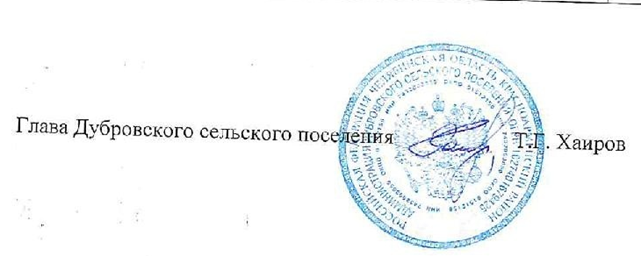 Глава  Дубровского  сельского поселения                                  Т.Г. Хаиров